О внесении изменений в Закон Республики Саха (Якутия)«О статусе национального административно-территориального образования в местах традиционного проживания и традиционной хозяйственной деятельности коренных малочисленных народов Севера Республики Саха (Якутия)»Статья 1Внести в Закон Республики Саха (Якутия) от 27 января 2005 года 207-З № 419-III                        «О статусе национального административно-территориального образования в местах традиционного проживания и традиционной хозяйственной деятельности коренных малочисленных народов Севера Республики Саха (Якутия)» следующие изменения:1) в преамбуле слово «власти» заменить словами «местного самоуправления»;2) в пункте 3 части 2 статьи 6 слова «улусного (районного) представительного органа власти» заменить словами «представительного органа муниципального района»;3) в статье 8:а) пункт 1 части 1 признать утратившим силу;б) пункт 2 части 2 признать утратившим силу;4) в наименовании главы 5 слово «власти» заменить словами «местного самоуправления»; 5) пункт 3 части 3 статьи 9 изложить в следующей редакции:«3) принимает решение об удалении главы национального                        административно-территориального образования в отставку;»; 6) в наименовании главы 6 слово «власти» заменить словами «местного самоуправления»;  7) в статье 12:а) в наименовании слово «власти» заменить словами «местного самоуправления»;б) слово «власти» заменить словами «местного самоуправления»;8) в статье 14 слова «с численностью жителей, обладающих избирательным правом, менее 100 человек» заменить словами «, в которых полномочия представительного органа осуществляются сходом граждан,»;9) статью 19 признать утратившей силу. Статья 2Настоящий Закон вступает в силу по истечении десяти дней после дня его официального опубликования.Глава Республики Саха (Якутия) 						А.НИКОЛАЕВг.Якутск, 19 июня 2019 года           2160- З № 231-VI                                               З А К О НРЕСПУБЛИКИ САХА (ЯКУТИЯ)  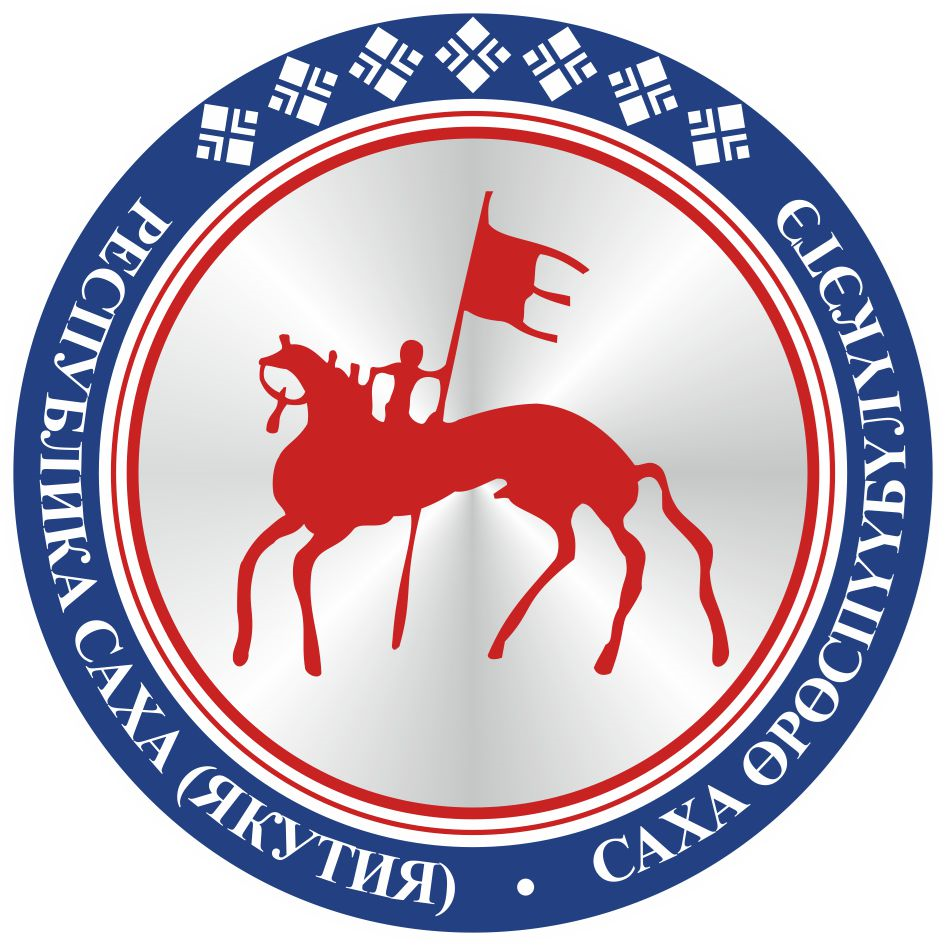                                       САХА ЈРЈСПҐҐБҐЛҐКЭТИНС О К У О Н А                                       